Greater Archview Baptist ChurchWedding Ministry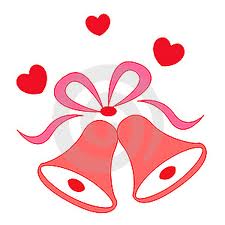 1720 W. 23rd StreetLittle Rock, AR 72206Rev. Kenneth Martin“Experiencing the transformation of God” Checklist_____	Thoroughly read the wedding guidelines_____	Agree to abide by all church policies_____	Contact the church secretary to set the date_____	Pay your deposit (non-member)_____	Decide which minister you want to officiate – if Pastor Martin is not officiating the services, inform the church secretary in writing_____	Contact the wedding ministry to schedule a meeting _____	Bring a CD of music or a list of songs for approval_____	Schedule a pre-marital counseling _____	Pay the reminder of your fees to the administrative secretary		(non-member)_____	Arrange delivery time for flowers and other rental items_____	Make sure someone is at the church to sign for rentals_____	Schedule rehearsal and dinner_____	Clean all rooms used by the wedding partyNote: Your Signature on the wedding checklist indicates that you understand and accept policies and procedures. To minimize potential miscommunications, all binding information is provided in writing for you, the intended couple.Bride:	______________________________	Date: 	 ______________Groom:   ____________________________    Date: 	 ______________Dates and Location ListThis section is here to help you keep up with your dates and locationsOur rehearsal is scheduled for: ______________________________________________Our wedding is scheduled for: ______________________________________________Flowers will be delivered: 	______________________________________________Rentals will be delivered on: 	______________________________________________Location of rehearsal/wedding: 	______________________________________________Program approval: _________________________________________Music notification: _________________________________________Minister notification: ________________________________________Deposits paid on: 	________________	____________________________________________	___________________	Counseling Dates:	 ___________________	___________________		___________________	___________________	___________________	___________________Last day to pay remainder of fees: 		________________________________________________Remainder of fees paid on: 	_______________________________________________Reserving a DateArrangements must be scheduled with the church secretary so that your date will not conflict with other activities and events. Weddings may be schedule earlier, but the date must be least 90 days prior to desired date of wedding. A person wishing to reserve the church must do so in person, with the church secretary, and in the church office. The date for the wedding and rehearsals are reserved upon receipt of a non-refundable reservation fee (non-member).  No reservation may be made by a third person.Note: Before a date can be reserved, either the bride or groom must be verified as a member of Greater Archview Baptist Church.When to Reserve a DateFor a wedding in:				Reserve the date in:January					October  February					NovemberMarch						DecemberApril						JanuaryMay 						FebruaryJune						MarchJuly						AprilAugust 					MaySeptember					JuneOctober					JulyNovember					August December					SeptemberFees Required Reserving a DateA non-refundable reservation fee is dependent on membership status and will be applied to the total rental cost.The reservation fee must be paid unless it is 90 days before the wedding. If it is 90 days before the wedding, half (1/2) of the total fee must be paid. It is at the time a date will be given, confirmed, and entered on the calendar. This at the time a date will be given, confirmed, and entered on the calendar. This is a deposit and is non- refundable, (along with any other fees paid).Fees charges are adopted by, and for, Greater Archview Baptist Church in accordance with its needs and expenditures. The fees are to cover the use of the church, expenses related to the operation of the wedding, security, sound system operator, furniture arrangement, church clean-up, and pastor or pastor designee.Fees only apply to the listed service. They do not cover ministers not on GABC staff, musicians, singers, florists, decorators, photographers, videographers, caterers, and wedding coordinators.Fees and charges for these services are contracted independently, negotiated with appropriate persons/ vendors, and is your responsibility.Procedures to Follow before Reserving a DateWedding Time:  Weddings time will be based on availability of church. An on-time start is expected for all weddings. Weddings cannot be delayed for late or absent participants.					GABC Member	Non-MemberWedding Only			Free			$300.00 / Sanctuary					Free			$100.00 / ChapelFellowship Hall			Free			$200.00Sound	 System/Engineer		Free			$50.00Maintenance/Cleaning		Free			$100.00We suggest remaining balances be paid at intervals to allow for financial ease.  All remaining fees must be paid in full thirty (30) days prior to wedding.  If the remaining balance is paid after the 30 days, only a cashier’s check or money order will be accepted.  Wedding Coordinator(s)Currently there is one known wedding coordinator as a member of GABC. Contact the Church Secretary.  The coordinator has the responsibility for directing the wedding in compliance with the wishes of the bride and groom.The responsibility of the wedding coordinator only extends to directing the rehearsal and the wedding.  The bride and groom may consult with their own personal wedding planner of which the planner will be responsible for the wedding, not the wedding coordinator.Note: For adequate planning, please contact the wedding coordinator as soon as possible to schedule the initial and subsequent meeting.Officiating the Wedding:GABC’s Senior Pastor will officiate all weddings or appoint a designee. Request for a minister outside of GABC may be granted, however requests must be written and directed to Senior Pastor via church secretary. The pastor will meet with the bride and groom, even if not performing the ceremony. Marriage Counseling:The bride and groom are required to attend a series of counseling sessions before getting married at Greater Archview Baptist Church. It is suggested that counseling sessions are scheduled and begun before a date is set to ensure completion of all sessions before the wedding.All counseling sessions will be conducted by the Senior Pastor or a designee. Persons requesting a Sanctuary Marriage must also schedule Marriage Counseling.Note: No wedding will be conducted by Senior Pastor, his approved designee, or held at GABC without completing all counseling sessions. Any modifications to this process may only be made by Pastor Martin.Wedding RehearsalsWedding rehearsals are scheduled for 6:00 p.m. or earlier depending on the availability the night before the wedding and should last no longer than 120 minutes.Music All music for the wedding, either instrumental or vocal, must be approved by the Wedding Ministry/ Minister of Music of GABC. An outside musician may be used but must be approved by the Minister of Music of GABC. Fees pertaining to musicians, soloist, or vocal ensembles are independent contracted service; therefore you will be responsible for any financial obligations to those services. Minister of Music or designee will be present for rehearsals and on the day of the wedding.DecorationsGeneralNo thumbtacks, nails, or adhesives may be used to attach any of the decoration, including pew bows. Plastic clips are allowed Decorating the facility cannot start until the day of rehearsal No rice or birdseed may be thrown inside or outside the church. Bubbles may be used outside the church only. No helium balloons are to be used inside the facilityFlowers and decoration must be removed immediately following the weddingNo live flowers petals placed on the floorFurniture and equipmentEquipment (pedestals, candelabras, tables, etc.) must be stored in the church’s designated place, not in the foyer or halls.If you have rental equipment delivered to the church, please designate someone to sign for the equipment on the date it is to arrive.CandlesUse adequate floor covering under all candles and candelabras. You must provide the floor coveringThe drip-less candles will drip. Plastic must be placed under any and all candles that will be lit.  Bride and groom are responsible for any cleaning damages.ProceduresTime allotmentsA total of ten (10) hours are allowed for your event, including rehearsal dinner, dressing, decorating, the ceremony, pictures, and cleaning.The rehearsal is usually scheduled to be held the day before the wedding. You are allowed 2 hours for rehearsal without dinner and 4 hours for rehearsal with dinner.Please be on time.Items left will be placed in a box and discarded after 2 weeks. All rooms used by the wedding party must be cleaned. This includes removing clothes, shoes, clothes hangers, dry cleaning bags, flowers, flower boxes, and all other items used by the wedding party.Church Rules No smoking is allowed inside the church or on the church groundsNo alcoholic beverages or bottles that suggest alcoholic beverages (e.g. grape juice in a wine bottle) are allowed on the premises.No use of profanity is allowed on the church premises.No eating, drinking, candy, or gum allowed in the church sanctuary.Wedding MinistryWedding and Reception Policies and ProceduresCongratulations and best wishes on your upcoming marriage. On behalf of the Greater Archview Baptist Church for one of most scared moments in the lives of the both of you… your wedding.A wedding is more than a gala social event, it is a religious ceremony, a worship service where two people assemble with friends and family, vow their love for one another, and invoked the blessing of God upon your union.The wedding ministry of Greater Archview Baptist Church is happy to assist you in planning and executing a service that will be both suited for you and one that will reflect as much dignity as possible.  Wedding CoordinatorDr. Mary V. Perkins-Jacobs(501) 227-0719 – H(501) 350-2171 – Cmsmvjacobs@sbcglobal.net(501) 375-6673 - Church  http://www.greaterarchview.com/